Календарный план официальных физкультурно - спортивных мероприятий муниципального района «Усть-Цилемский»  на 2021 год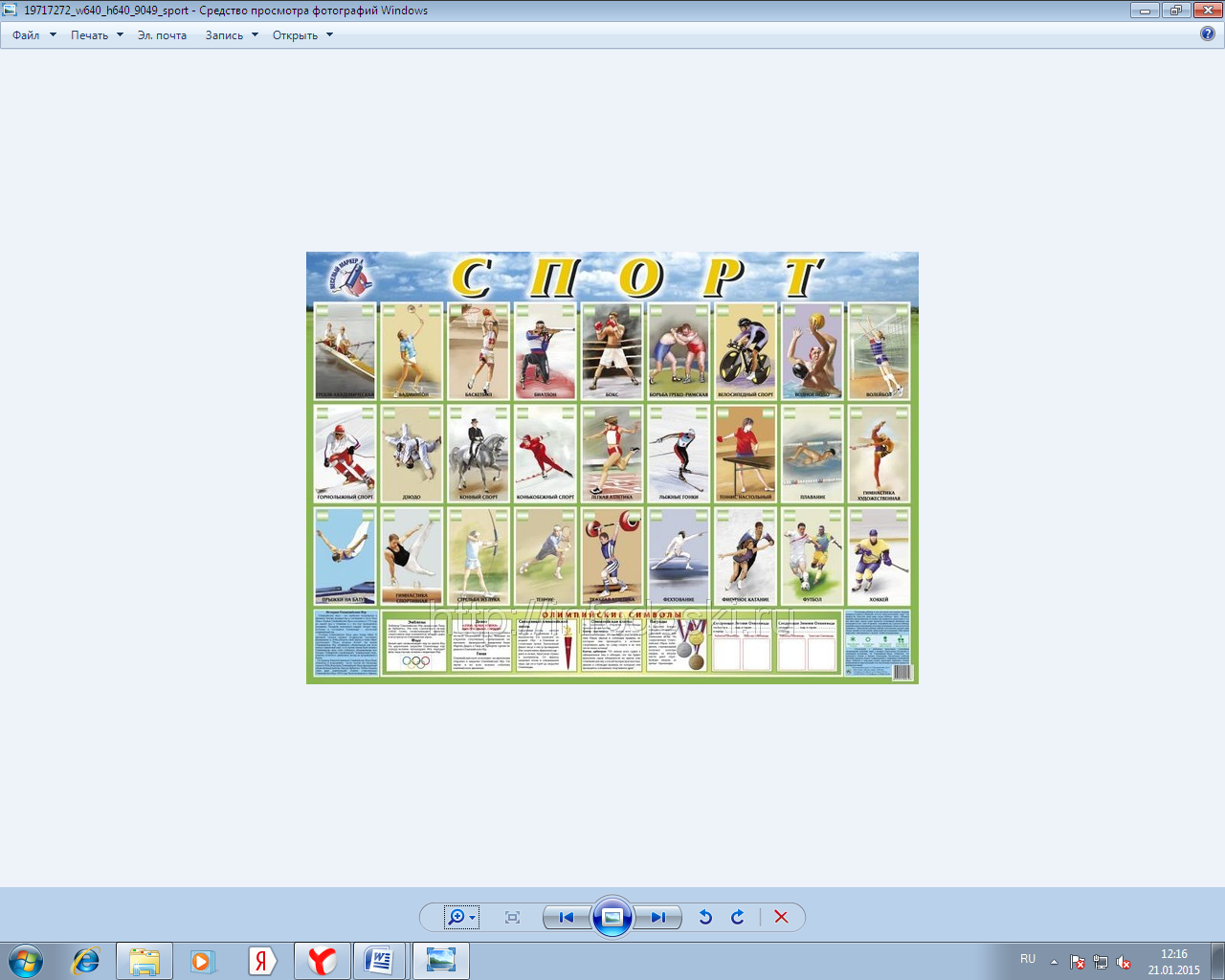 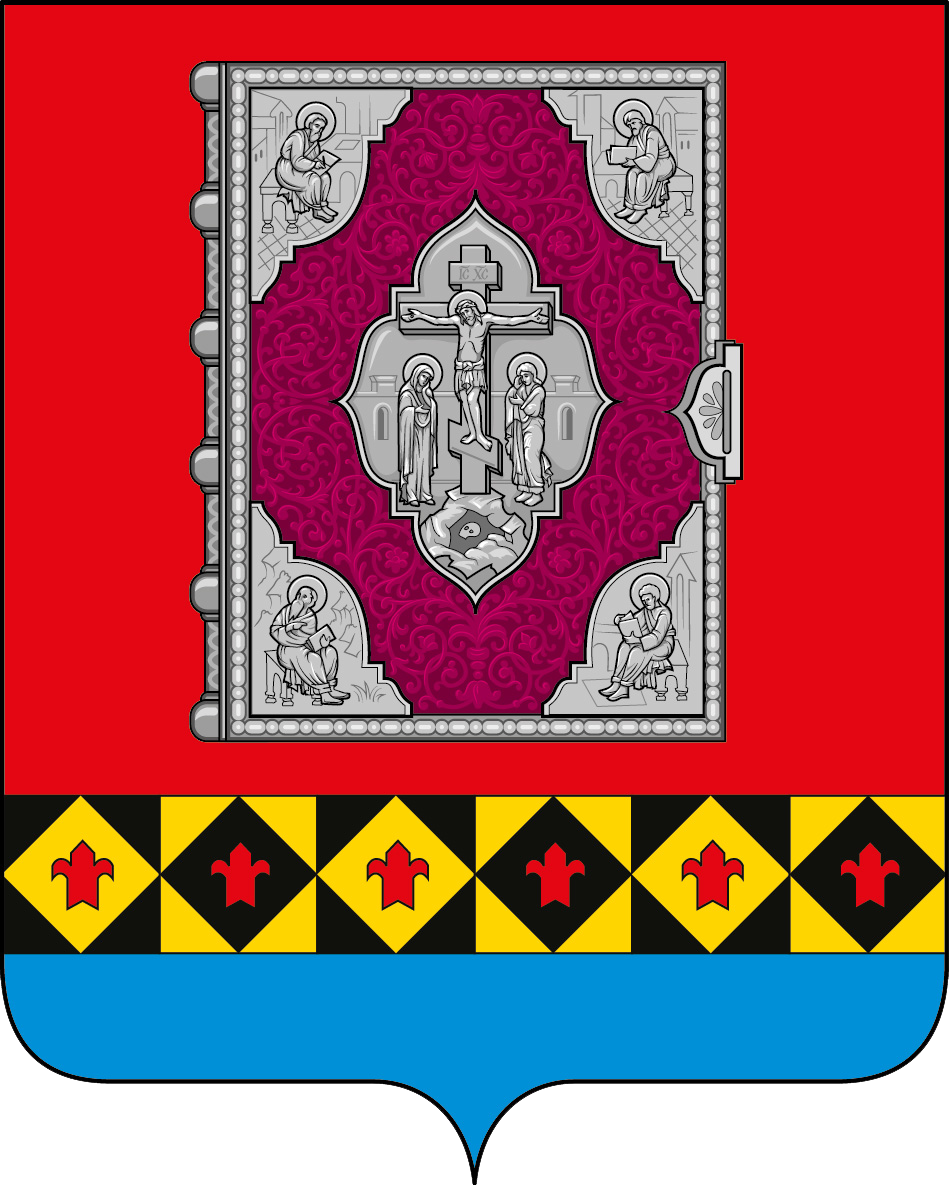 Муниципальное бюджетное учреждение дополнительного образования «Центр физкультуры, спорта и туризма» Усть-Цилемского района  Утвержден  приказом директора  МБУ ДО «ЦФСиТ» Усть-Цилемского района от 22  декабря 2020 г. № 90№п/п№ДатапроведенияНаименование мероприятияМесто проведенияКоличество участниковКоличество участников№п/п№ДатапроведенияНаименование мероприятияМесто проведенияпланфактЯНВАРЬЯНВАРЬЯНВАРЬЯНВАРЬЯНВАРЬЯНВАРЬЯНВАРЬ1101 января – 31 мартаЛыжный конкурс «Движение для здоровья – 2021» на призы МОД «Русь Печорская»Сельские поселения200223Волейбольный турнир среди мужских и  женских команд сельского поселения «Трусово»с.Трусово28335Межрайонный рождественский турнир по волейболу среди мужских команд на призы ТЦ «TEСHNOLOGY»д.Загривочная35446Межрайонный рождественский турнир по волейболу среди женских команд на призы ТЦ «TEСHNOLOGY»д.Загривочная45556Межрайонный рождественский турнир по мини-футболуна призы МСОО «Федерации по футболу Усть-Цилемского района»с. Усть-Цильма656613Личное первенство по настольному теннисус.Хабариха127716Районные соревнования по волейболу «Кубок Цильмы» среди мужских команд д. Филиппово308816-17Соревнования по бильярду и настольному теннису с. Окунёв Нос129922Соревнования по лыжным гонкамс. Окунёв Нос10101024Районные соревнования по лыжным гонкам среди юношей и девушек 2003 г.р. и моложе (свободный стиль)посвященные «Всемирному Дню снега»с. Усть-Цильма50111127ГТО для всехс.Хабариха14121231Первенство района по лыжным гонкам среди юношей и девушек 2003 г.р. и моложе (классический стиль) в зачет муниципального зимнего фестиваля ВФСК ГТО – юношеской Спартакиадыс. Коровий Ручей501313в течение месяцаТурнир по баскетболу памяти С.М.Черепановапст. Новый Бор15ФЕВРАЛЬФЕВРАЛЬФЕВРАЛЬФЕВРАЛЬФЕВРАЛЬФЕВРАЛЬФЕВРАЛЬ14101-10Школьные и кустовые соревнования по лыжным гонкам на призы газеты «Пионерская правда» среди юношей и девушек 2007/2008, 2009/2010 г.р.общеобразовательные учреждения района1201526Первенство по настольному теннису среди женщин трудовых и производственных коллективовс.Усть-Цильма121637Первенство по настольному теннису среди мужчин трудовых и производственных коллективов15174639-ая  Всероссийская массовая лыжная гонка «Лыжня России – 2021»с. Замежная40185639-ая  Всероссийская массовая лыжная гонка «Лыжня России – 2021»д. Филиппово20196739-ая  Всероссийская массовая лыжная гонка «Лыжня России – 2021»с.Хабариха402078-12Соревнования по многоборью «Выше, сильнее, быстрее», посвящённые Дню защитника Отечества, тест ГТОс. Окунев Нос  1021810Районные финальные соревнования на призы газеты «Пионерская правда» среди юношей и девушек 2007/2008,  2009/2010 г.р.с. Усть-Цильма6022910Соревнования по  лыжным гонкам  и стрельбе из пневматического оружия  в зачет Спартакиады учащихся общеобразовательных учреждений (зачет муниципального зимнего этапа по ГТО)с. Усть-Цильма28231011Соревнования по лыжным гонкам среди учащихся 1-2 классов «Лыжня России- 2021» (УСОШ, КСОШ)с. Усть-Цильма45241112Соревнования по лыжным гонкам среди учащихся 3-4 классов «Лыжня России- 2021» (УСОШ, КСОШ)с. Усть-Цильма4525121439-ая  Всероссийская массовая лыжная гонка «Лыжня России – 2021»  , девушек и юношей 2003 г.р. и моложе, среди мужчин и женщин в зачет муниципального этапа зимнего фестиваля ВФСК ГТО среди ветерановс.Усть-Цильма110261318Первенство района по волейболу «Серебряный мяч» среди девушек 2003 г.р. и моложе в зачёт Спартакиады учащихся общеобразовательных учрежденийс. Усть-Цильма60271418Соревнования по настольному теннису среди юношей  в зачёт Спартакиады учащихся общеобразовательных учрежденийс. Усть-Цильма12281515-19Первенство по шахматам среди мужчин трудовых и производственных коллективов, посвящённое Дню защитника Отечествас. Усть-Цильма15291619Соревнования по троеборью среди юношей призывного возраста, посвящённые Дню защитника Отечествас.Хабариха10301720-21Соревнования по троеборью среди юношей призывного возраста, посвящённые Дню защитника Отечествас.Замежная 10311820-21Соревнования, посвящённые Дню защитника Отечествад.Филиппово15321921Первенство района по стрельбе из пневматического оружия в зачет круглогодичной Спартакиады сельских поселений района и I этапа Спартакиады Республики Комис. Усть-Цильма10332022Соревнования по волейболу среди мужских команд  на призы ООО «Центр», посвященные Дню защитника Отечествас. Замежная3034212339-ая  Всероссийская массовая лыжная гонка «Лыжня России – 2021»с.Окунев Нос4535222339-ая  Всероссийская массовая лыжная гонка «Лыжня России – 2021»с.Трусово20362326Первенство района по волейболу «Серебряный мяч» среди юношей 2003 г.р. и моложе в зачёт Спартакиады учащихся общеобразовательных учрежденийс. Усть-Цильма40372426Соревнования по настольному теннису среди девушек  в зачёт Спартакиады учащихся общеобразовательных учрежденийс. Усть-Цильма123825В течение месяцаЧас общения – поведать хочу «Как я хворь лечу»с.Окунев Нос103926В течение месяцаСоревнования по волейболу «Кубок воинов - афганцев» среди мужских и женских команд с/п «Окунев Нос» и с/п «Новый Бор»Пст.Новый Бор704027В течение месяцаПервенство Усть-Цильмы по мини-футболу среди юношей 2010/2011 г.р. , 2012 г.р.и моложес. Усть-Цильма204128В течение месяца39-ая  Всероссийская массовая лыжная гонка «Лыжня России – 2021»с.Коровий Ручей254229В течение месяца 39-ая  Всероссийская массовая лыжная гонка «Лыжня России – 2021»д.Уег104330В течение месяца39-ая  Всероссийская массовая лыжная гонка «Лыжня России – 2021»с.Нерица104431В течение месяца39-ая  Всероссийская массовая лыжная гонка «Лыжня России – 2021»Пст.Новый Бор30МАРТМАРТМАРТМАРТМАРТМАРТМАРТ4516Соревнования по подледному лову рыбы  с. Окунев Нос204626Соревнования по стрельбе из охотничьего оружияс. Окунев Нос204736  Соревнования по лыжным гонкам среди юношей и девушек 2003 г.р. и моложе, мужчин и женщин в зачет круглогодичной Спартакиады сельских поселений  Усть-Цилемского района и I этапа Спартакиады Республики Коми с. Замежная704846Спортивные соревнования среди учащихся 1-4 классовд. Филиппово244957 Межрайонный волейбольный турнир по волейболу среди женских команд, посвященные Международному женскому днюс. Усть-Цильма255067Районный турнир по волейболу среди мужских команд-ветеранов спорта в зачет I этапа Спартакиады Республики Комис. Усть-Цильма1551711-12Спартакиада учащихся общеобразовательных учреждений, посвященная 100-летию Республики Коми в зачет I этапа Спартакиады Республики Коми  ( баскетбол: 11.03- среди юношей, 12.03 – среди девушек;  шахматы)с. Усть-Цильма11052813 (20)  Межрайонный волейбольный турнир памяти Г.С. Поспелова среди мужских команд с. Усть-Цильма5253914 Районные соревнования по волейболу среди женских командд. Филиппово2014«Пасхальные игрища»с. Хабариха205410(13) 20Республиканские соревнования по лыжным гонкам на призы МОД «Русь Печорская» посвященная  100-летию Республи Коми женщины, мужчины, юниоры, юниорки, девушки и юноши с.Хабариха120551123Веселые старты для взрослых «Третьему возрасту спортивное долголетие»с. Хабариха10561227Соревнования по лыжным гонкам в  честь закрытия лыжного сезонас. Замежная30571327 Межрайонное первенство по мини-футболу среди мужских командс. Усть-Цильма35581427Соревнования по волейболу «Кубок школы» среди мужских и женских командс.Окунев Нос16591528 Кубок мотобуксировщиков на призы «РыболовСервис»с. Усть-Цильма601631Соревнования по лыжным гонкам среди детей дошкольного возрастас. Усть-Цильма206117в течение месяцаВыполнение нормативов испытаний комплекса ГТО (зимние виды)с. Замежная10АПРЕЛЬАПРЕЛЬАПРЕЛЬАПРЕЛЬАПРЕЛЬАПРЕЛЬАПРЕЛЬ6211Соревнования по лыжным гонкам среди учащихся 1 классовс. Усть-Цильма356322Соревнования по лыжным гонкам среди учащихся  2 классовс. Усть-Цильма356433Районный волейбольный турнир памяти директора совхоза «Пижемский» У.И. Дуркина среди мужских и женских команд (закрытие волейбольного турнира)с. Замежнаяд. Загривочная406543Спортивное мероприятие «День здоровья». Сдача норм ГТОд.Филиппово156654Эстафетные игры на лыжахс.Окунев Нос156767Путешествие по дорогам здоровьяс.Хабариха1068710 Республиканские соревнования по лыжным гонкам «Гонка мужества – Приз МСМК братьев Дуркиных» среди юношей и девушек 2003 г.р. и моложе, мужчин и женщин 18 лет и старшеУрочище «Домашний ручей» с.Усть-Цильма10569810Соревнования по волейболу «Кубок вызова» среди мужских и женских команд СП «Замежная»с.Замежная2070910Волейбольный турнир среди мужских команд с.Трусово- д.Филипповод.Филиппово14711017Баскетбольный турнир среди старших школьниковд.Филиппово12721118Проводы зимыс.Хабариха15731225Соревнования по лыжным гонкам в  честь закрытия лыжного сезона «Веселая эстафета»с.Хабариха407413в течение месяца«ГТО шагает в детский сад»с.Усть-Цильма207514в течение месяцаФестиваль ГТОс.Окунев Нос207615в течение месяцаПервенство Усть-Цильмы по мини-футболу среди юношей   2006/2007, 2008/2009, 2010/2011, 2012  г.р. и моложес. Усть-Цильма407716в течение месяцаВсемирный день здоровья (скандинавская ходьба)с. Усть-Цильма20МАЙМАЙМАЙМАЙМАЙМАЙМАЙ7812Легкоатлетическая эстафета в честь 76-й годовщины ВОВс.Окунев Нос407922Эстафета «Победы»с.Хабариха258037«Матчи Победы» по мини-футболу среди юношей 2007/2008 и 2009/2010 г.р. памяти Чупрова Р.Ф.с. Усть-Цильма508147Легкоатлетическая эстафета в честь 76-й годовщины со Дня  Победыс.Замежная808257Спортивные мероприятия, посвященные Дню Победыд.Филиппово25836871-ая легкоатлетическая эстафета в честь 76-й годовщины со Дня Победы на призы газеты «Красная Печора» с. Усть-Цильма3008478Спортивные мероприятия, посвященные дню Победыс.Трусово2585823 Спортивное мероприятие «Папа, мама, я – спортивная семья!» среди дошколят, посвященное Дню семьи с включением в программу выполнения нормативов комплекса ГТОс. Усть-Цильма1586930Семейный поход, пикник с пользойс.Хабариха168710в течение месяцаЛегкоатлетическая эстафета в честь 75-й годовщины со Дня  Победыпст.Новый Бор508811в течение месяцаФутбольный турнир между командами поселка и школыпст.Новый Бор208912в течение месяцаСдача норм ГТОпст.Новый Бор15ИЮНЬИЮНЬИЮНЬИЮНЬИЮНЬИЮНЬИЮНЬ9011Районные соревнования по футболу, посвященные  «Дню защиты детей» с. Усть-Цильма609121Велогонка, посвященная  «Дню защиты детей»с.Окунев Нос209231Весёлые старты для младших школьников, посвященные Дню победыд.Филиппово109348, 14Сдача норм ВФСК  ГТО для детских оздоровительных учреждений с дневным пребыванием детейс.Усть-Цильма5094511Легкоатлетический кросс среди ЛОУ с дневным пребыванием детей, посвященный Дню Россиис. Усть-Цильма7095612 Полумарафон «ЗаБег РФ», посявщенный 100-летию образования Республики Коми с. Усть-Цильма5096712Велогонка, посвященная Дню независимости Россиис. Замежная2597813Велогонкас.Хабариха2598916 Спартакиада ЛОУ (ОФП), посвящённая Международному дню борьбы с наркоманией и Международному Олимпийскому днюс. Усть-Цильма60991017 Спартакиада ЛОУ (кросс), посвящённая Международному дню борьбы с наркоманией и Международному Олимпийскому днюс. Усть-Цильма601001126Летняя Спартакиада молодежи сельских поселений, посвящённая Международному дню борьбы с наркоманией и Международному Олимпийскому дню, 100-летию образования РКс. Усть-Цильма701011227Папа, мама, я – спортивная семьяс.Хабариха12ИЮЛЬИЮЛЬИЮЛЬИЮЛЬИЮЛЬИЮЛЬИЮЛЬ10212«Сдадим нормативы ГТО вместе!»
для несовершеннолетних, состоящих на профилактических учетахс. Усть-Цильма1010324Районные соревнования по велокроссу, посвященные 100-летию образования Республики Комис. Усть-Цильма9010434Культурно- спортивный праздник «Проводы белых ночей» среди команд Пижемского куста, выполнение нормативов ВФСК «ГТО»с. Замежная3010544«Веселые старты» для работников культурыс.Хабариха1610656Спортивный конкурс «Лучший призывник- 2021» муниципальный оборочный тур  в зачет муниципального этапа по ГТОс. Усть-Цильма1010767Горочные игрищас.Хабариха15108710Велогонки для младших школьниковс.Филиппово12109811 (10)Соревнования по ловле рыбы на удочку «Усть-Цилемский поплавок», посвященные 100-летию образования Республики Комис. Усть-Цильма60110911 Силовые состязания, в рамках межрегионального  праздника «Усть-Цилемская горка», посвященные 100-летию образования Республики Комис. Усть-Цильма551111014«Быть здоровым готов»с.Хабариха151121116-17 Открытые районные соревнования «Кубок райцентра» по футболу памяти В.Каневас. Усть-Цильма351131222Двигайся больше –проживешь дольшес.Хабариха15АВГУСТАВГУСТАВГУСТАВГУСТАВГУСТАВГУСТАВГУСТ11415Мероприятия по приему нормативов комплекса ГТО посвященных Дню физкультурникас. Усть-Цильма2011526-7 Районный футбольный турнир, в зачет I этапа Спартакиады Республики Комис. Усть-Цильма3011638Поход с играми «В здоровм теле здоровый дух», посвященные Всероссийскому Дню физкультурникас.Окунев Нос2011748Соревнования по баскетболу «Оранжевый мяч», посвященные Всероссийскому Дню физкультурникас. Усть-Цильма4011858Соревнования по мини-футболу, посвященные Всероссийскому Дню физкультурникас.Трусово20119614Соревнования, посвященные Дню физкультурника, посвященные 100-летию со дня образования Республики Коми. Выполнение нормативов испытаний комплекса ГТОс. Замежная30120715Соревнования по волейболу среди молодёжи селас.Трусово20121818Игровая программа «Ходим на руках» с.Хабариха18122922Соревнования по волейболу среди молодежи. посвященные Дню Победыд.Филиппово121231028Районные соревнования по уличному мини-футболу «Золотая осень» среди мужских командс. Усть-Цильма35СЕНТЯБРЬСЕНТЯБРЬСЕНТЯБРЬСЕНТЯБРЬСЕНТЯБРЬСЕНТЯБРЬСЕНТЯБРЬСентябрь - октябрьВсероссийская акция «Запишись в Центр»Сельские поселения12413Прием нормативов ВФСК ГТО в знак солидарности в борьбе с терроризмомс.Замежная 3012529-10Районный туристический слет учащихся общеобразовательных учрежденийс. Усть-Цильма45126310Всероссийский День бега «Кросс Нации – 2021»с. Замежная45127410Спортивный праздник «День здоровья»с.Хабариха18128512Всероссийский День бега «Кросс Нации – 2021»с.Трусово30129615Открытый турнир по мини-футболу «Золотая осень» среди юношей  2004/2005, 2006/2007, 2008/2009, 2010/2011 г.р.с. Усть-Цильма45130716Велокросс в честь закрытия велосипедного сезонас.Хабариха23131819Всероссийский День бега «Кросс Нации – 2021»с.Усть-Цильма100132919Всероссийский День бега «Кросс Нации – 2021»с.Окунев Нос451331026Районные соревнования по лыжероллерам с. Усть-Цильма401341126Всероссийский День бега «Кросс Нации – 2020»д.Филиппово2513512в течение месяцаВсероссийский День бега «Кросс Нации – 2020»пст.Новый Бор4013613в течение месяцаЛегкоатлетический кросс «Золотая осень»с.Усть-Цильма5013714в течение месяцаВсероссийский День бега «Кросс Нации – 2021»с.Хабариха4013815в течение месяцаВсероссийский День бега «Кросс Нации – 2020»с.Нерица1013916в течение месяцаВсероссийский День бега «Кросс Нации – 2020»с.Коровий Ручей4014017в течение месяцаВыполнение нормативов испытаний комплекса ГТО (зимние виды)с. Замежная10ОКТЯБРЬОКТЯБРЬОКТЯБРЬОКТЯБРЬОКТЯБРЬОКТЯБРЬОКТЯБРЬ14116Весёлые старты для младших школьниковд.Филиппово12142210Спортивный праздник среди населения «Старшее поколение», посвященный  100-летию образования РК  и  Всероссийскому Дню ходьбыс. Усть-Цильма25143314Соревнования по волейболу среди смешанных составов в честь открытия  спортивного сезонас.Хабариха20144422Соревнования по настольному теннисус.Хабариха20145524Спортивное мероприятие, посвященное «Дню отца»с. Усть-Цильма121466в течение месяцаВесёлые старты для младших школьников  д.Филиппово 121477в течение месяцаЗдоровый образ жизни альтернативы нет (с 14 по 25 лет)с.Окунев Нос16НОЯБРЬНОЯБРЬНОЯБРЬНОЯБРЬНОЯБРЬНОЯБРЬНОЯБРЬ1481октябрь – ноябрь Соревнования по пионерболу среди учрежденийс.Окунев Нос2014927Спортивно-развлекательное мероприятие, посвященное Дню призывникас.Окунев Нос15150313«Кубок Пижмы» по волейболу среди мужских и женских команд СП «Замежная» в честь открытия волейбольного сезонас. Замежная30151414Соревнования по лыжным гонкам в честь открытия зимнего сезонас.Хабариха30152518-19Первенство «ЦФСиТ»  по мини-футболу среди юношей   2007/2008, 2009/2010, 2011/2012, 2013  г.р. и моложе, посвященное Международному дню защиты прав ребенкас. Усть-Цильма50153621 (14)Соревнования по лыжным гонкам (спринт) на призы Федерации лыжных гонок Усть-Цилемского района в честь открытия зимнего спортивного сезона среди юношей и девушек 2004 г.р. моложес. Усть-Цильма70154726Семейный праздник - «Веселая спортландия» с.Хабариха10155827Соревнования по настольному теннису среди молодежид.Филиппово 8156928Соревнования по лыжным гонкам (персьют) среди юношей и девушек 2004 г.р. моложе, посвященные Международному дню защиты прав ребенкас. Усть-Цильма5515710в течение месяцаСпортивное мероприятие, посвященное «Дню матери»с. Усть-Цильма1215811в течение месяцаСоревнования по лыжным гонкам в честь открытия зимнего сезонас.Окунев Нос3515912в течение месяцаТурнир по волейболу памяти А.С. Вологжаниновапст.Новый Бор1816013в течение месяцаПервенство Цильмы по волейболус.Трусово16ДЕКАБРЬДЕКАБРЬДЕКАБРЬДЕКАБРЬДЕКАБРЬДЕКАБРЬДЕКАБРЬ161103Спортивный праздник для людей с ограниченными возможностями здоровья «Преодолей себя», посвященный Международному Дню инвалида в зачет I этапа Спартакиады Республики Коми и ГТОс. Усть-Цильма3016224Соревнования по лыжным гонкам в честь открытия зимнего сезонас. Замежная4016335Соревнования по лыжным гонкам (персьют) среди юношей и девушек 2004 г.р. моложе, посвященные Международному дню защиты прав ребенкас. Усть-Цильма5516447Турнир по шахматам «Мы ищем таланты» среди учащихся 1  классовс. Усть-Цильма816558Турнир по шахматам «Мы ищем таланты» среди учащихся 2  классовс. Усть-Цильма1016669Турнир по шахматам «Мы ищем таланты» среди учащихся 3  классовс. Усть-Цильма10167710 Турнир по шахматам «Мы ищем таланты» среди учащихся 4  классовс. Усть-Цильма10168811Первенство района по лыжным гонкам среди юношей и девушек 2004/2005,2006/2007 г.р., отборочные на Республиканские соревнования памяти спортивной семьи Париловых с. Усть-Цильма20169912Первенство района по лыжным гонкам среди юношей и девушек 2004/2005,2006/2007 г.р., отборочные на Республиканские соревнования памяти спортивной семьи Париловых с. Усть-Цильма201701012Соревнования по лыжным гонкам среди мужчин и женщин в честь открытия зимнего спортивного сезона, в зачёт муниципального этапа ГТОс. Усть-Цильма401711114Шашечный турнир среди воспитанников дошкольных учреждений района  (мальчики)с. Усть-Цильма101721215Шашечный турнир среди воспитанников дошкольных учреждений района (девочки)с. Усть-Цильма101731316Районные соревнования Всероссийского проекта «Мини-футбол в школу» среди юношей  2004/2005, 2006/2007, 2008/2009, 2010/2011 г.р.с. Усть-Цильма401741418Первенство по волейболу Трусово - Филипповос.Трусово121751525Районные соревнования по шахматам и настольному теннису в зачёт круглогодичной Спартакиады сельских поселенийс. Усть-Цильма201761625 Районные соревнования  по волейболу среди женских  и мужских команд на призы Деда Мороза в зачёт круглогодичной Спартакиады сельских поселений и   I этапа Спартакиады Республики Комис. Усть-Цильма281771726Новогодняя лыжная гонка на призы Деда Морозас.Замежная401781826 Новогодняя лыжная гонка на призы Деда Морозас. Усть-Цильма1001791926Новогодняя лыжная гонка на призы Деда Морозас. Хабариха401802028-29Соревнования по мини-футболу в группах «Новый Гол 2021»с. Усть-Цильма401812130Матчевая встреча по хоккею с мячом памяти Д.Г. Истоминас. Усть-Цильма161822231Новогодняя лыжная гонка на призы Деда Морозас.Окунев Нос4018323в течение месяцаПервенство по волейболу Трусово -Филипповод.Филиппово16